Des lycéens limougeauds à ParisLa classe de Terminale « Accompagnement Soins et Services à la Personne » du lycée professionnel POLARIS a bénéficié récemment d’une expérience pédagogique originale. En effet, le 26 avril dernier, tous les élèves accompagnés de trois enseignants et de la responsable du pôle lycée professionnel, Madame Claire Flisseau, sont montés au petit matin dans le train en gare de Limoges. Direction : Paris, et plus précisément le musée de l’Homme où une visite était organisée pour approfondir le thème de l’altérité abordé dans le cadre du programme de français. Après la présentation qui a recueilli tous les suffrages, les lycéens ont longuement visité les monuments de la capitale situés le long de la Seine, avant de rejoindre la gare. Plusieurs élèves, comme Noélie, témoignent de leur satisfaction : « J’ai beaucoup apprécié ce voyage au cœur de la capitale française. Nous avons découvert et appris des choses intéressantes et très enrichissantes pour notre futur. ». Et Amandine de renchérir : « La journée fut agréable et intéressante ». Quant à Méllody, elle conclut sur une citation d’André Suarès : « Comme tout ce qui compte dans la vie, un beau voyage est une œuvre d’art ! »Pour en savoir plus sur les activités et formations de POLARIS Formation :Adresse :	POLARIS Formation		5 rue de la Cité		BP 50078		87002 LIMOGES CEDEX 1Tél : 05.55.34.34.34Fax : 05.55.34.81.97Mail : accueil.cite@polaris-formation.frSite : www.polaris-formation.fr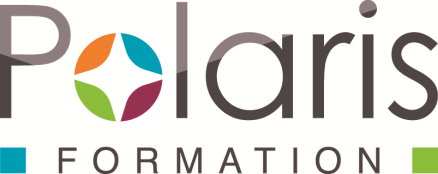 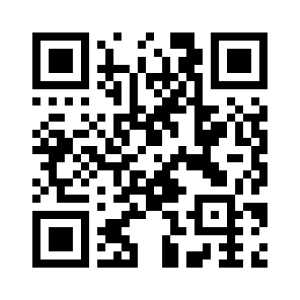 